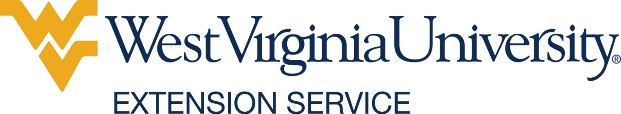 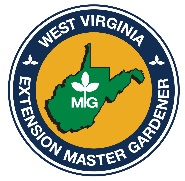 WVU EXTENSION SERVICE 
MASTER GARDENER ANNUAL ACTIVITY LOGNAME: ______________________________________    COUNTY: ___________   YEAR: 2021-2022   Please check one:     New Master Gardener            Master Gardener Recertification* Include roundtrip travel time only for volunteer activities.  You may choose to track mileage & vehicle expense for tax purposes; it is not required by WVU Extension.Recertification requirements are 10 hours of education and 20 hours of volunteer service each year. Initial certification requirement for Interns is 40 hours of volunteer service their first year.Note: The reporting year is from October 1 to September 30. This form is due September 30th each year.Sign, date & return to Berkeley County Extension Office: 400 West Stephen St. Ste 302, Martinsburg WV 25401Signature:  __________________________________________________   Date:_________________________Thank you for your service!DateActivity Description Volunteer Hours *Education HoursMileageTOTALS:DateActivity Description Volunteer Hours *Education HoursMileageTOTALS:Enter combined total of Page 1 and Page 2: